Муниципальное бюджетное учреждение дополнительного образования 
Центр психолого-педагогической, медицинской и социальной помощи «Родник» 
муниципального образования – Шиловский муниципальный  район  Рязанской областиТема: «Знакомство с творчеством художника - пейзажистаИ. И. Шишкина»Цель:заинтересовать детей пейзажной живописью. Познакомить с творчеством русского художника - пейзажиста И. И. ШишкинаЗадачи:- расширить знания учащихся о работе над пейзажем;- обучить умению передавать через цвет состояние природы;- воспитать эстетическую отзывчивость на красоту окружающего мира, любовь к природе;- развивать воображение, фантазию.Ход занятия:Сегодня вы познакомитесь с произведениями замечательного русского художника - пейзажиста Ивана Ивановича ШишкинаЕго папа хотел, чтобы сын стал ученым, а мама видела маленького Ваню купцом, торговым человеком. Но Ванечка (Так ласково звал его отец) больше всего любил рисовать.Жила семья Шишкиных в небольшом городе Елабуге, который стоит на берегу Камы, в окружении густых хвойных лесов. Отец и братья любили охотиться и Ивана научили стрелять без промаха, но мальчик не любил охоту. Да и дереву ведь больно, если ломают его ветки.Деревья для мальчика были такими же живыми существами, как звери и люди.Однажды брат Николай с торговцем Соломатиным отправились смотреть посевы пшеницы. Возле поля на пригорке стоял дуб - громадина. Все деревья готовились одеться молодой листвой. А он, пустой и корявый, мертво возвышался над полем. Погиб, видно, дуб - то, говорит Соломатин. Пилить надо.Ванюша бегом пересек поле, вскарабкался на низкие пологие ветви, скользнул вверх легко, как обезьянка, сорвал крохотный сучок где - то в середине дерева и стал рассматривать бледное, зелено - желтое тело дуба под карою. Он живой, он не погиб! - закричал Ванюша. - У него и почки есть, только еще маленькие.Он называл полюбившиеся сосны человеческими именами и очень скучал по ним в Москве, куда был отправлен учиться. По дороге на занятия Иван забегал поздороваться с любимыми деревьями: липой красавицей, старым дубом.Оказавшись за границей, Иван тосковал по России, по русским лесам. Ему казалось, что даже деревья говорят здесь на чужом языке.Всю жизнь он восхищался природой и в своих произведениях стремился передать ее красоту. Особенно он любил хвойные и дубовые леса. Друзья называли его повелителем леса.Картины Шишкина покупал Александр III («Корабельная роща»), великий князь Павел Александрович («Дубы», рисунок пером). Его работы находятся в Третьяковской галерее. В ней имеются такие картины, как «Рубка леса» (1867), «Полдень в окрестности Москвы», «Сосновый лес», «Горелый лес», «Рожь», «Дебри», «Пасека», «Дождь в дубовом лесу» (1891), «Еловый лес» и «Утро в сосновом лесу», а также семнадцать мастерских рисунков. Русский музей владеет следующими картинами: «Корабельная роща», «Полянка с соснами», «Лесная глушь» и «Поляна», а также пятью этюдами и двумя рисунками. В Московский публичный музей поступили: картина «Вид в окрестностях Москвы» и один рисунок. Государственный русский музей в Санкт-Петербурге обладает многими картинами, среди которых: «Вид в окрестностях Петербурга» (1856), «Вид в окрестностях Дюссельдорфа» (1856), «Тевтобургский лес» (1865), «За грибами» (1870), «Ручей в берёзовом лесу» (1889), «У берегов Финского залива (Удриас близ Нарвы)» (1889), Остров Крестовский, погружённый в туман.Произведения знаменитого художника- Какой из представленных пейзажей И. Шишкина понравился вам больше ? - - Почему? Напишите этот пейзаж самостоятельно. Фото работы пришлите педагогу на WhatsAppЖЕЛАЮ ТВОРЧЕСКИХ УСПЕХОВ!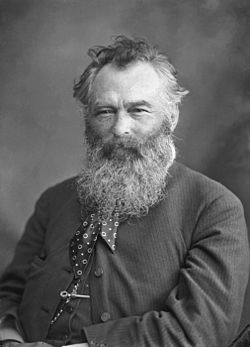 ЗАНЯТИЕ:«ТВОРЧЕСТВОХУДОЖНИКА-ПЕЙЗАЖИСТАИ. И. ШИШКИНА»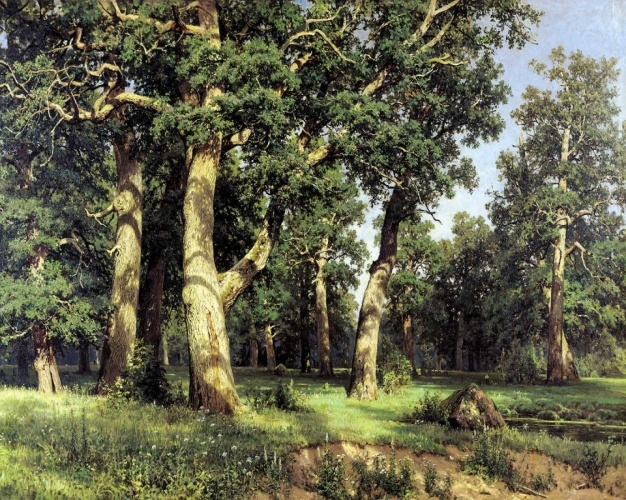 Разработка  педагога дополнительного образования МБУ ДО Центр «Родник»  Евтихиной Марии АлександровныСреди русских пейзажистов Шишкину, бесспорно, принадлежит место самого сильного художника. Во всех своих произведениях он является удивительным знатоком растительных форм, воспроизводящим их с тонким пониманием, как общего характера, так и мельчайших отличительных черт любой породы деревьев, кустов и трав.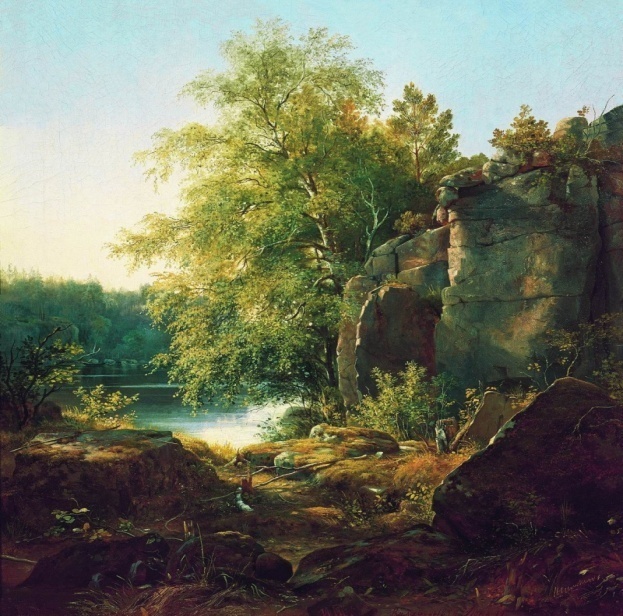 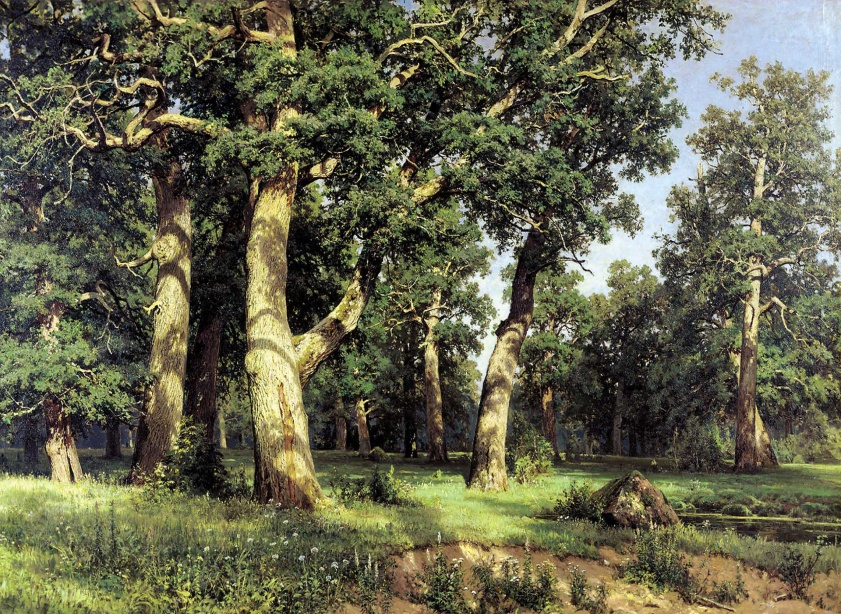 Вид на острове Валааме   Дубовая роща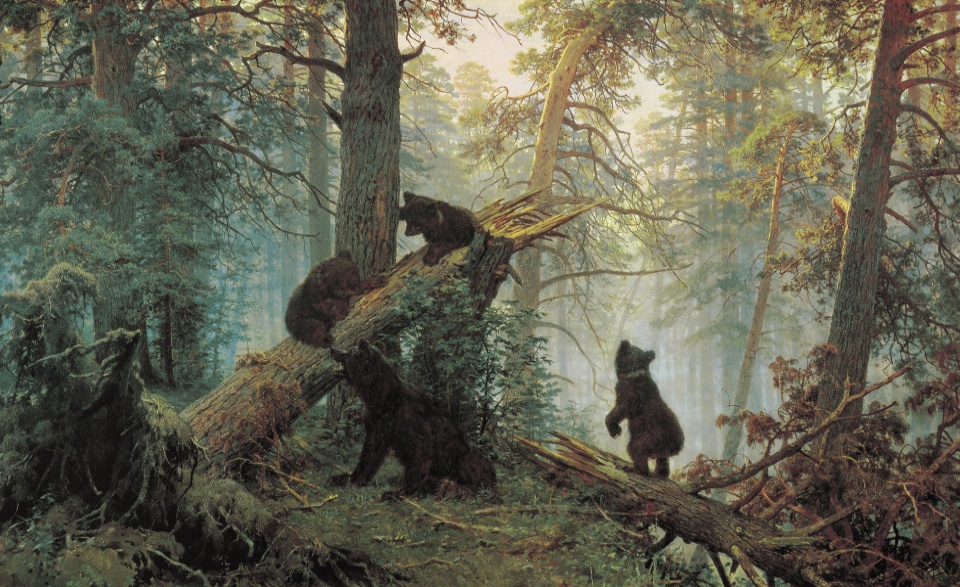 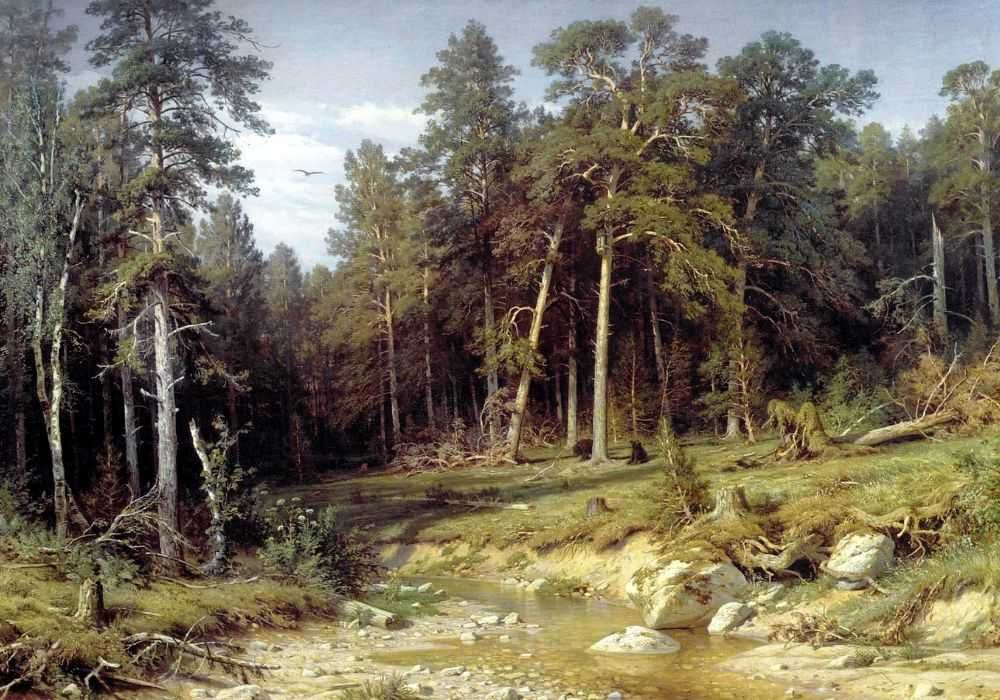 Медведи в сосновом боруСосновый лес